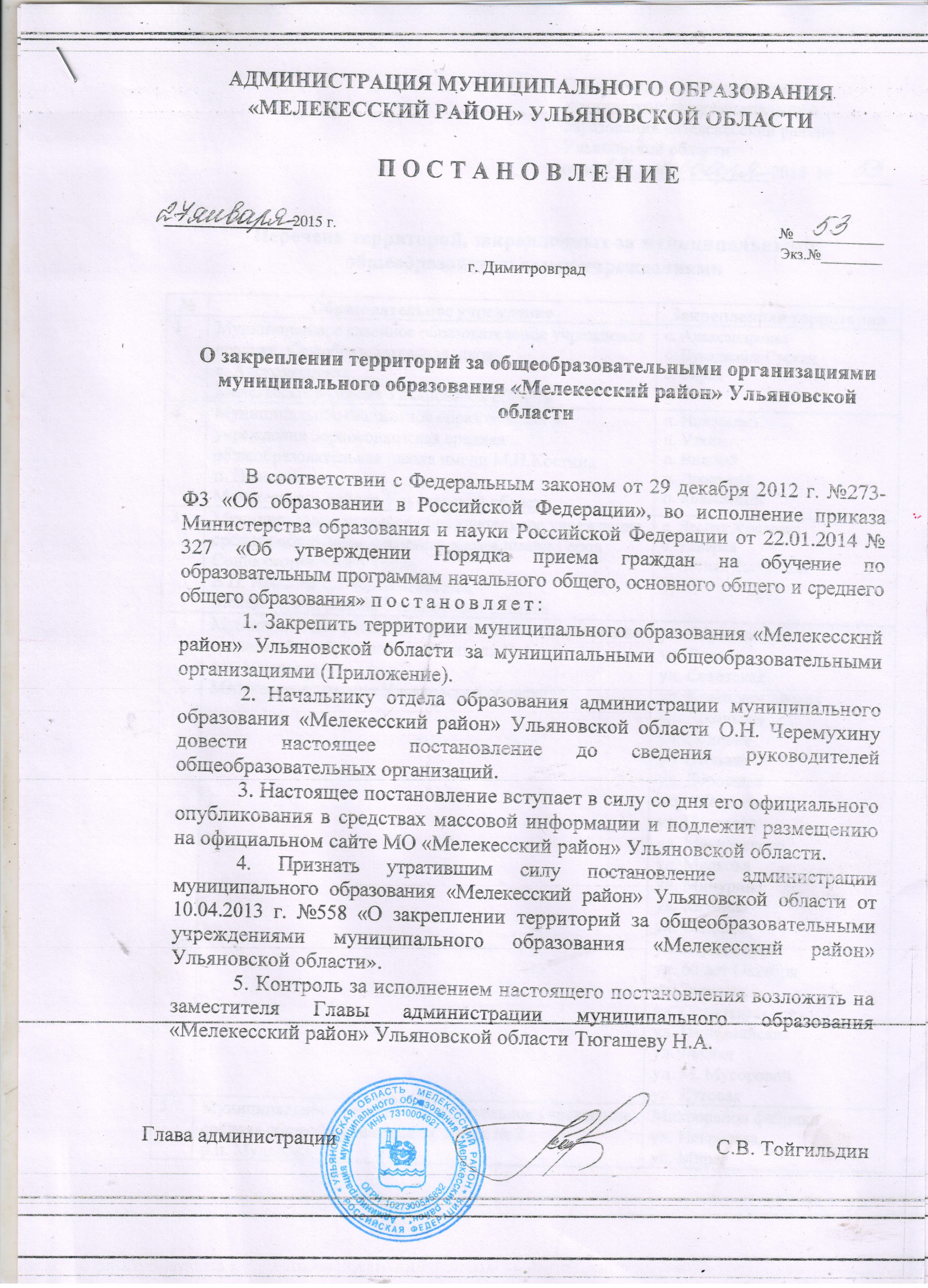 Приложение к постановлению администрации муниципального образования «Мелекесский район» Ульяновской области                                                                         от «_____» _____________2015  № ______Перечень территорий, закрепленных за муниципальными общеобразовательными учреждениями №Образовательное учреждениеЗакрепленная территория1Муниципальное казенное образовательное учреждение средняя общеобразовательная школа с. Александровка Мелекесского района Ульяновской областис. Александровкас. Чувашский Сусканс. Бирляп. Воля2Муниципальное бюджетное образовательное учреждение Зерносовхозская средняя общеобразовательная школа имени М.Н.Костина 
п. Новоселки Мелекесского района Ульяновской области п. Новоселкип. Уткинп. Видныйп. Просторып. Ковыльный3Муниципальное казенное образовательное учреждение средняя общеобразовательная школа имени Героя Социалистического Труда 
В.П. Игонина с. Лесная Хмелевка Мелекесского района Ульяновской областис. Лесная Хмелевкас. Тинаркас. Лесная Васильевка4Муниципальное казенное образовательное учреждение средняя общеобразовательная школа № 1 р.п. Мулловка Мелекесского района Ульяновской областир.п. Мулловка:ул. Воднаяул. Советскаяул. Красноармейскаяул. Школьнаяул. Полеваяул. Степнаяул. Дорожнаяпер. Мелекесскийул. Почтоваяул. Маяковскогоул. Марковаул. Мичуринаул. Клубнаяул. Садоваяул. Лермонтоваул. 60 лет Октябряул. Заводскаяул. Совхознаяул. Первомайскаяул. Леснаяул. М. Мусоровойул. Луговая5Муниципальное казенное образовательное учреждение средняя общеобразовательная школа № 2 р.п. Мулловка Мелекесского района Ульяновской областиМикрорайон фабрики ул. Некрасова, ул. Мира, ул. Пятилетка, ул. Партизанская, ул. Пушкина, ул. Физкультурная, ул. Победа, ул. Дачная,  ул. Новый Свет, ул. Пригородная, ул. Фабричная, ул. Пионерская, ул. Речнаяс.  Сосновка6Муниципальное казенное образовательное учреждение средняя общеобразовательная школа с. Никольское-на-Черемшане Мелекесского района Ульяновской областис. Никольское-на-Черемшанеп. Кипрей7Муниципальное казенное образовательное учреждение средняя общеобразовательная школа № 1 р.п. Новая Майна Мелекесского района Ульяновской областир.п. Новая Майна ул. Шутова, пер. Шутова, ул. Калинина, ул. Гагарина, ул. Школьная, ул. Южная, ул. Советская, ул. Набережная, ул.30 лет Победы,ул. Комсомольская, ул. Мирас. Верхний Мелекесс8Муниципальное казенное образовательное учреждение средняя общеобразовательная школа №2 р.п. Новая Майна Мелекесского района Ульяновской областир.п. Новая Майна Микрорайонул. Маширинаул. Новаяул. Садоваяул. Березоваяул. Молодежнаяул. Спортивнаяул. ЗаречнаяТольяттинское шоссеул. Большаяп. Черная речкап. Труженик9Муниципальное казенное образовательное учреждение средняя общеобразовательная школа имени Героя Социалистического Труда Я.М. Вадина п. Дивный Мелекесского района Ульяновской областип. Дивныйп. Вишенка10Муниципальное казенное образовательное учреждение средняя общеобразовательная школа с. Рязаново Мелекесского района Ульяновской областис. Рязаново11Муниципальное казенное  образовательное учреждение средняя общеобразовательная школа имени Героя Советского Союза 
В.И.Ерменеева с. Сабакаево Мелекесского района Ульяновской областис. Сабакаевод. АвралиПМК12Муниципальное казенное образовательное учреждение средняя общеобразовательная школа имени Героя Советского Союза В.А. Маркелова с. Старая Сахча Мелекесского района Ульяновской областис. Старая Сахчас. Новая  Сахчас. Чувашское Аппаковос. Боровкас. Старый Письмирь 13Муниципальное казенное образовательное учреждение средняя общеобразовательная школа с. Тиинск Мелекесского района Ульяновской областис. Тиинскс. Терентьевка14Муниципальное казенное образовательное учреждение средняя общеобразовательная школа с. Филипповка Мелекесского района Ульяновской областис. Филипповкас. Моисеевкас. Мордово Озеро15Муниципальное казенное образовательное учреждение основная общеобразовательная школа с. Аллагулово Мелекесского района Ульяновской областис. Аллагулово16Муниципальное казенное образовательное учреждение основная общеобразовательная школа с. Бригадировка Мелекесского района Ульяновской областис. Бригадировкап. Юдановод. Некрасово17Муниципальное казенное образовательное учреждение средняя общеобразовательная школа с. Ерыклинск Мелекесского района Ульяновской областис. Ерыклинск18Муниципальное казенноеобразовательное учреждение основная общеобразовательная школа с. Лебяжье Мелекесского района Ульяновской областис. Лебяжье19Муниципальное казенное образовательное учреждение основная общеобразовательная школа с. Русский Мелекесс Мелекесского района Ульяновской областис. Русский Мелекесс20Муниципальное казенное образовательное учреждение основная общеобразовательная школа с. Слобода-Выходцево Мелекесского района Ульяновской областис. Слобода - Выходцево21Муниципальное казенное образовательное учреждение основная общеобразовательная школа с. Степная Васильевка Мелекесского района Ульяновской областис. Степная Васильевкас. Приморскоес. Куликовка